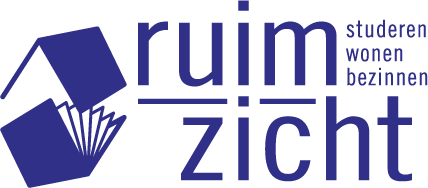 Stichting Ruimzicht – coaching predikanten FINANCIËLE TOELICHTING De kosten van het coachtraject bedragen in totaal € 2.787,75 (incl. btw). Stichting Ruimzicht en twee fondsen dragen hier financieel aan bij. Van Stichting Ruimzicht ontvangt u een nota van € 650,25 waarop een ondersteuning in mindering wordt gebracht van € 562,50 per traject. Dit bedrag wordt in mindering gebracht op de 1e factuur die u bij aanvang van het coachtraject ontvangt. Van de coach ontvangt u een factuur van € 2137,50 (incl. btw)Bij de onderstaande fondsen kunt u vervolgens een bijdrage van in totaal € 1500,-- aanvragen.De resterende eigen bijdrage bedraagt dan € 637,50 (€ 2137,40 minus € 1500,--) + € 87,75 (€ 650,25 minus € 563,50) zijnde totaal per saldo € 725,25. U ontvangt hierbij een verklaring ter bevestiging dat u het coachtraject volgt. Deze verklaring heeft u nodig bij de subsidieaanvraag. 
- Stichting Aanpakken, www.stichtingaanpakken.nl
U kunt een bedrag van € 750,-- aanvragen via het formulier op de website van Stichting Aanpakken. U voegt de verklaring van Stichting Ruimzicht bij. Het behandelen van uw aanvraag kan enkele maanden duren. De uitkering vindt plaats zodra uw aanvraag is gehonoreerd.  
- RDO Balije van Utrecht, www.rdo.nl
U vraagt een bedrag van € 750,-- aan via het portal van RDO Balije https://rdo.nl/explore-view/vicariefonds/. Bij de aanvraag voegt u, behalve de bijgevoegde verklaring, ook het aanmeldformulier toe waarmee u zich voor coaching heeft aangemeld en een korte CV. Aanvragen worden doorgaans binnen drie maanden behandeld. De accreditatie geldt voor een afgerond coachtraject. Bij tussentijdse beëindiging van het coachtraject kan, afhankelijk van de reden, de ondersteuning mogelijk lager uitvallen dan toegezegd, zulks ter beoordeling van het betreffende fonds. Overige informatie:Academie Protestantse Kerk in Nederland: voor de kosten van de aangestuurde uren begeleiding kunnen de predikanten en kerkelijk werkers één keer per vijf jaar een declaratie indienen bij de dienstenorganisatie van de Protestantse Kerk tot een maximum van €600. Zie: https://www.protestantsekerk.nl/downloads-permanente-educatie/Studiekosten kunnen mogelijk als aftrekpost worden opgevoerd bij de belastingaangifte. Indien de coach psycholoog is en NIP geregistreerd bestaat de mogelijkheid dat uw ziektekostenverzekering de kosten (deels) vergoedt. Neemt u daarover contact op met uw verzekeraar.